Проект «День матери» в старшей группе.«Мама – солнышко мое»    Тип проекта: творческий    По числу участников: групповой   По времени проведения: краткосрочный.    Участники проекта: дети, воспитатель, музыкальный руководитель, родители.      Актуальность проекта:МАМА – почти всегда самое первое и самое дорогое слово для каждого человека. Пока рядом с нами наши мамы, мы чувствуем себя защищенными.Образ матери – символ родного дома, бескорыстной любви. Праздник «День матери» появился в 1998 году и празднуется последнее воскресенье ноября.Данный проект направлен на приобщение детей к общечеловеческим ценностям, любви к самому близкому и родному человеку – маме. Реализация данного проекта осуществлялась через интеграцию образовательных областей. Современные дети практически ничего не знают о своих родителях, об их работе, увлечениях, мечтах и так далее. Они не имеют представлений о профессиональной деятельности своих родителей, не могут понять, что родители устают на работе. Дети капризничают, не слушаются родителей. Часто можно увидеть, как ребенок начинает капризничать, закатывать истерики при виде своих родителей. А родители, в свою очередь, уставшие после работы, не имеют сил и желания вникнуть в какие-то тонкости «садовской» жизни своего ребенка. В лучшем случае, поинтересуются, что дали на обед, что делали на занятиях, и была ли у них прогулка. Для каждого из нас самый дорогой и близкий человек – это мама. Очень большое значение для развития личности ребёнка имеет взаимопонимание  между ребёнком и матерью. Любовь мамы - это забота и помощь во всём. Несмотря на это, всё чаще любовь к маме дети связывают только с материальными ценностями, а не духовными. Детям в силу возраста, трудно понять, что мама нуждается в нашей благодарности, помощи и заботе.У детей преобладает потребительское отношение к матери.Поэтому  детский сад должен стать связующим звеном между детьми и их родителями, должен помочь им узнать, понять и принять друг друга, воспитать в ребенке любовь, уважение, чувство сопереживания и взаимопомощи близкому человеку – маме. Это является необходимым составляющим в нравственном воспитании детей.Данный проект направлен на приобщение детей к общечеловеческим ценностям, любви к самому близкому и родному человеку – маме. Реализация данного проекта осуществлялась через интеграцию образовательных областей.        Цель проекта: воспитывать уважение и заботу, формировать доброжелательное отношение к близкому человеку, желание помочь и делать приятное самому дорогому человеку на земле.        Задачи проекта: познакомить с международным праздником «День матери», выражать благодарность через  продуктивную деятельность;Развивать инициативность и творчество у дошкольников;Воспитывать доброжелательное общение детей в играх, продуктивной совместной деятельности между сверстниками и взрослыми;         Материал и оборудование: оформление выставки репродукций и картинок по теме «Мать и дитя», семейные фотографии,  стихи и рассказы о мамах, рисунки детей, поделки.            Работа с родителями:Статьи в родительский уголок «День матери: история и традиции», Оформление  фотовыставки: «Это мамочка моя».Предполагаемый результат:- Обогащение знаний детей  о роли мамы в их жизни;- Воспитание заботливого, уважительного отношения к маме;-  Развитие творческих способностей  в продуктивной   и музыкальной  деятельности; Реализация проекта:Подготовительный этап *  Составление плана реализации проекта. *  Изучение методической литературы по теме проекта. *  Тематическое оформление группы. *   Проведение бесед. *  Чтение сказок, рассказов, стихов. * Беседы по  содержанию прочитанного, *  Разучивание стихов. *   Консультации для родителей.2.  Основной этап3.Заключительный этапПраздничный концерт для мам.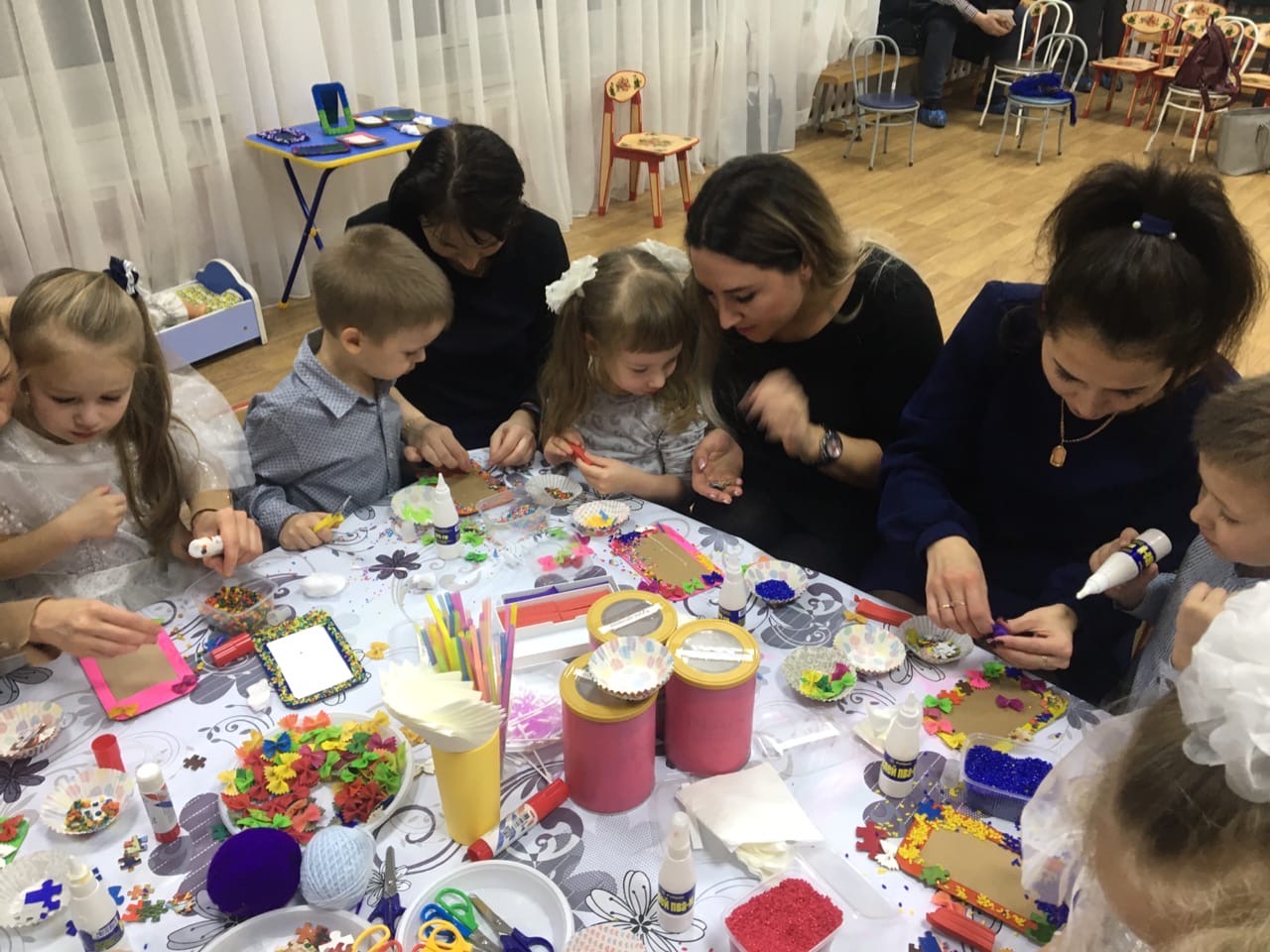 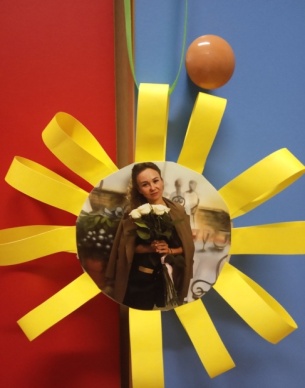 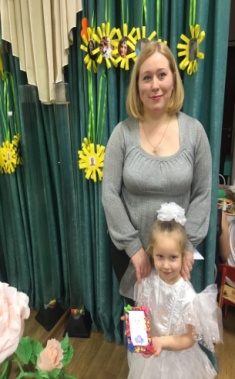 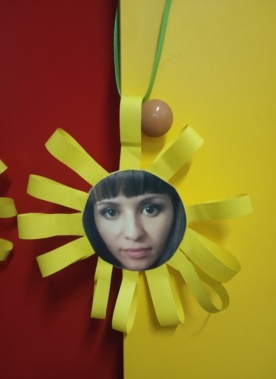 №Формы организации деятельности  Образовательные области1.2.3.4.  5.Беседы: «Чем можно порадовать маму», «Как я помогаю маме дома», «Кем  работают мамы»Заучивание стихотворений к конкурсу чтецовСловесные игры: « Назови ласково», «Мама и детёныши».Чтение рассказов Н.Артюхова «Трудный вечер», Б.Емельянов Мамины руки»,Е.Пермяка «Как Миша хотел маму перехитрить», стихотворений С.Михалкова «А что у вас?», Е.Благинина «Мамин день», А. Барто «Разговор с мамой», «Мама ходит на работу» Рассматривание  картинок и фотографий.С.Р.И. «Семья», «Мама на работе».Д/и «Накроем стол», «Поможем маме приготовить салат».Рисование «Пусть всегда будет мама».Лепка"цветок для мамы"Творческая мастерская с родителями по изготовлению цветов из бумаги; приготовлению торта.       Речевое развитиеСоциально  –коммуникативное развитиеПознавательное развитиеХудожественно – эстетическое развитиеИнтеграция